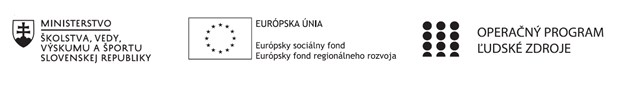 Správa o činnosti pedagogického klubu Príloha:Prezenčná listina zo stretnutia pedagogického klubuPríloha správy o činnosti pedagogického klubu                                                                                             PREZENČNÁ LISTINAMiesto konania stretnutia: Gymnázium J. Francisciho-RimavskéhoDátum konania stretnutia:Trvanie stretnutia: od..........hod	do..........hod	Zoznam účastníkov/členov pedagogického klubu:Meno prizvaných odborníkov/iných účastníkov, ktorí nie sú členmi pedagogického klubu  a podpis/y:Prioritná osVzdelávanieŠpecifický cieľ1.1.1 Zvýšiť inkluzívnosť a rovnaký prístup ku kvalitnému vzdelávaniu a zlepšiť výsledky a kompetencie detí a žiakovPrijímateľGymnázium J. Francisciho-RimavskéhoNázov projektuRozvoj zručností v čitateľskej, matematickej, finančnej a prírodovednej gramotnosti na Gymnáziu J. Francisciho-Rimavského v LevočiKód projektu  ITMS2014+312011U603Názov pedagogického klubu Klub prírodovednej gramotnostiDátum stretnutia  pedagogického klubu29.1.2020Miesto stretnutia  pedagogického klubuGymnázium J. Francisciho-RimavskéhoMeno koordinátora pedagogického klubuMgr. Beáta Procházková, PhD.Odkaz na webové sídlo zverejnenej správygymjfrle.edupage.orgManažérske zhrnutie:kľúčové slová: hodnotenie, prírodovedné gramotnosťkrátka anotáciaNa tomto stretnutí členovia klubu vyhodnotili prácu žiakov v rámci rozvoja prírodovednej gramotnosti.Hlavné body, témy stretnutia, zhrnutie priebehu stretnutia: a/ Úvod : otvorenie stretnutiab/ Diskusia: Vyhodnotenie práce žiakov v rámci PrGa/ Koordinátorka klubu PG Beáta Procházková privítala všetkých členov klubu PG a predniesla im tému stretnutia. b/ Členovia klubu PG diskutovali o vyhodnotení práce žiakov na jednotlivých projektových hodinách: Vynálezy vo fyzike – tercia, Vynálezy vo fyzike – II.A, Mladý záchranár – II.A, Objavovanie prírody – III.A a Experimenty v chémii – III.A Vyučujúci vyhodnotili prácu žiakov v rámci hodín PG nasledovne - žiaci sú aktívni, pracujú na hodinách, vytvárajú modely, projekty, vyučujúcimi vytvorené materiály ich zaujímajú, avšak väčšinou sú aktívni len tí žiaci, ktorí majú o tieto predmety záujem, sami si vo voľnom čase študujú jednotlivé témy, ale keďže tieto predmety nie sú klasifikované, niektorým chýba vonkajšia motivácia si preberané učivo doma zopakovať. Závery a odporúčania:Koordinátorka klubu zhrnula priebeh stretnutia. Členovia klubu sa opätovne zhodli na tom, že predmety PG by mali byť klasifikované. Tiež vyzvala kolegov, aby si do nasledujúceho stretnutia premysleli a pripravili nápady k téme - hľadanie inšpirácií v prírode. Vypracoval (meno, priezvisko)Mgr. Simona ŽidováDátum29.1.2020PodpisSchválil (meno, priezvisko)Mgr. Jaroslav KramarčíkDátum30.1.2020PodpisPrioritná os:VzdelávanieŠpecifický cieľ:1.1.1 Zvýšiť inkluzívnosť a rovnaký prístup ku kvalitnému vzdelávaniu a zlepšiť výsledky a kompetencie detí a žiakovPrijímateľ:Gymnázium J. Francisciho-RimavskéhoNázov projektu:Rozvoj zručností v čitateľskej, matematickej, finančnej a prírodovednej gramotnosti na Gymnáziu J. Francisciho-Rimavského v LevočiKód ITMS projektu:312011U603Názov pedagogického klubu:Klub prírodovednej gramotnostič.Meno a priezviskoPodpisInštitúciaMgr. Beáta Procházková, PhD.GJFR LevočaMgr. Viera KopaničákováGJFR LevočaRNDr. Marcela ŠuňavskáGJFR LevočaMgr. Galina KacejováGJFR LevočaMgr. Simona ŽidováGJFR Levočač.Meno a priezviskoPodpisInštitúcia